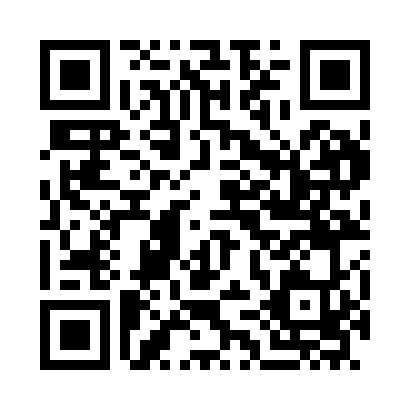 Prayer times for Aryanah, TunisiaWed 1 May 2024 - Fri 31 May 2024High Latitude Method: Angle Based RulePrayer Calculation Method: Tunisian Ministry of Religious Affairs Asar Calculation Method: ShafiPrayer times provided by https://www.salahtimes.comDateDayFajrSunriseDhuhrAsrMaghribIsha1Wed3:485:2512:164:037:088:462Thu3:465:2412:164:037:098:473Fri3:455:2312:164:037:108:484Sat3:435:2212:164:037:118:495Sun3:425:2112:164:047:128:516Mon3:405:2012:164:047:138:527Tue3:395:1912:164:047:148:538Wed3:385:1812:164:047:148:559Thu3:365:1712:164:047:158:5610Fri3:355:1612:164:047:168:5711Sat3:345:1512:164:047:178:5812Sun3:325:1412:164:057:189:0013Mon3:315:1312:164:057:199:0114Tue3:305:1212:164:057:209:0215Wed3:295:1112:164:057:209:0316Thu3:275:1112:164:057:219:0517Fri3:265:1012:164:057:229:0618Sat3:255:0912:164:067:239:0719Sun3:245:0812:164:067:249:0820Mon3:235:0812:164:067:249:0921Tue3:225:0712:164:067:259:1122Wed3:215:0612:164:067:269:1223Thu3:205:0612:164:077:279:1324Fri3:195:0512:164:077:289:1425Sat3:185:0512:164:077:289:1526Sun3:175:0412:164:077:299:1627Mon3:165:0412:174:077:309:1728Tue3:155:0312:174:087:309:1829Wed3:155:0312:174:087:319:1930Thu3:145:0212:174:087:329:2031Fri3:135:0212:174:087:339:21